ANNEX 3DECLARATION and CONSENT FORMFORMULAIRE de DECLARATION et de CONSENTEMENTCheck and fill in the fields in yellowCocher et compléter dans les champs en jauneNAME, Surname NOM, Prénom :    ______________________________________________________________Date of birth Date de naissance:    ___ / ___ / _______                       Gender Genre :     Male       FemaleMEDICAL INFORMATION INFORMATION MEDICALEMEDICAL HISTORY HISTORIQUE MEDICAL Flyer’s condition Etat du flyer :  Stable Stable  Progressive Evolutif  Fluctuating Fluctuant  Permanent PermanentYear of onset Année d’apparition : _______         Congenital CongénitalPast treatments Traitements antérieurs :____________________________________________________________________________________________________________________________________________________________________________________Current and/or future treatments Traitements actuels et/ou futurs :____________________________________________________________________________________________________________________________________________________________________________________In case of spinal cord injury, indicate the number of the vertebrae(s) affected and accurately describe the motor and sensory consequences of these lesionsEn cas de lésion médullaire, indiquer le numéro de la (des) vertèbre(s) atteinte(s) et décrire avec précision les conséquences motrices et sensitives de ces lésions :________________________________________________________________________________________________________________________________________________________________________________________________________________________________________________________________________________________________________________________________________________________________________Additional details on medical diagnosis (mandatory)Détails supplémentaires concernant le diagnostic medical (obligatoire) :________________________________________________________________________________________________________________________________________________________________________________________________________________________________________________________________________________________________________________________________________________________________________Functional self-analysis in flight of main aerodynamic surfaces (using the diagram, fill in the yellow boxes below)Auto analyse fonctionnelle en vol des surfaces aérodynamiques principales (en vous aidant du diagramme, complétez les cases en jaunes ci-dessous) :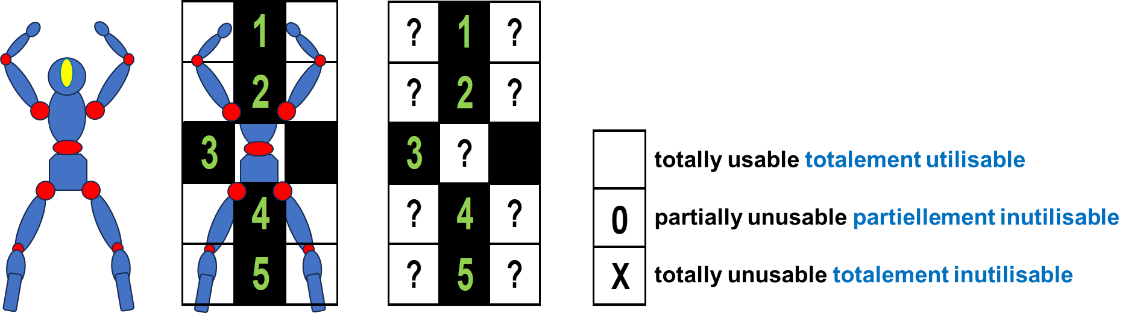 Possible aditionnal commentsEventuels commentaires complémentaires :________________________________________________________________________________________________________________________________________________________________________________________________________________________________________________________________________________________________________________________________________________________________________CLASSIFICATION CONSENT CONSENTEMENT DE CLASSIFICATION 1. I agree to undergo the flyer classification process detailed in the Handifly Race competition rules and carried out by a classification board designated by the French Skydiving Federation (FFP). I understand that this process may require me to participate in wind tunnel flights and activities which may include me being observed whilst competing. I understand that there is a risk of injury in participating in flights and activities. I confirm that I am healthy enough to participate in flyer evaluation.J’accepte de suivre le processus de classification des flyers décrit dans le règlement de la compétition Handifly Race et conduit par un comité de classification désigné par la Fédération Française de Parachutisme (la FFP). Je comprends que ce processus peut m’obliger à participer à des vols en soufflerie et à des activités qui peuvent comprendre mon observation en compétition. Je comprends qu’il y a un risque de blessure en participant à ces vols et à ces activités. Je confirme que je suis en assez bonne santé pour participer à l’évaluation des flyers.2. I understand that I have to comply with the requests made by the classification board. This includes providing sufficient documentation so as to allow the classification board to determine whether I comply with the eligibility requirements for Handifly Race. I understand that if I fail to comply with any such request then classification may be suspended without a compensation coefficient being allocated to me.Je comprends que je dois me conformer aux demandes du comité de classification. Cela comprend la fourniture de documents suffisants pour permettre au comité de classification de déterminer si je respecte les critères d’éligibilité pour la Handifly Race. Je comprends que si je ne me conforme pas à une telle demande, la classification peut être suspendue sans qu’un coefficient de compensation ne me soit attribué.3. I understand that flyer classification requires me to give my best effort, and that any intentional misrepresentation of my skills, abilities or the degree of my impairment may result in me facing immediate exclusion.Je comprends que la classification des flyers exige que je fasse de mon mieux et que toute fausse déclaration intentionnelle de mes compétences, de mes aptitudes ou de mon degré de déficience peut entraîner mon exclusion immédiate.4. I understand that flyer classification is a judgment process and I agree to abide by the judgment of the classification board. If I do not agree with the decision of the classification board, I understand that I retain the freedom not to compete.Je comprends que la classification des flyers est un processus de jugement et je m’engage à respecter le jugement du comité de classification. Si je ne suis pas d’accord avec la décision du comité de classification, je comprends que je conserve la liberté de ne pas participer à la compétition.5. I agree to be videotaped and photographed during the flyer evaluation process and that this may include my activity on and off the wind tunnel during the competition.J’accepte d’être filmé et photographié pendant le processus de classification des flyers et que cela puisse inclure mon activité sur et hors de la soufflerie pendant la compétition.6. I agree and consent to the FFP processing my personal data in any format, including my full name, e-mail address, nationality, date of birth, gender, compensation coefficient and relevant medical information.I agree and consent to my full name, e-mail address, nationality, profile (as I filled it in when I submitted my application) and compensation coefficient published by the FFP and shared with third parties.J’accepte et consens à ce que la FFP traite mes données personnelles sous n’importe quel format, y compris mon nom complet, mon adresse e-mail, ma nationalité, ma date de naissance, mon genre, mon coefficient de compensation et des informations médicales pertinentes.J’accepte et consens à ce que nom complet, mon adresse e-mail, ma nationalité, mon profil (tel que je l’ai renseigné lors du dépôt de ma candidature) et mon coefficient de compensation soient publiés par la FFP et partagés avec des tiers. I wish to assist the FFP in developing the classification system and therefore allow my data collected during flyer evaluation and video material recorded during training and competition to be used for research and educational purposes by the FFP. I understand that I may withdraw this consent at any time.Je souhaite aider la FFP à élaborer le système de classification et, par conséquent, permettre à la FFP d’utiliser à des fins de recherche et d’éducation mes données recueillies pendant la classification des flyers et le matériel vidéo enregistré pendant l’entraînement et la compétition. Je comprends que je peux retirer ce consentement à tout moment.Date ___ / ___ / ______Signature of the flyer Signature du flyer: _______________________Eligible impairment(s) (tick one or more items)Déficience(s) éligible(s) (cocher un ou plusieurs items)Name medical diagnosis relevant to impairment type (tick or add)Nommer le diagnostic médical pertinent au type de déficience (cocher ou ajouter) Impaired Muscle Power Perte de force musculaire Spinal Cord Injury Lésion médullaire Muscular Dystrophy Dystrophie musculaire Spina Bifida Spina Bifida Polio Myelitis Polio Myélite Multiple Sclerosis Sclérose multiple Other Autre ____________________________________ Impaired Passive Range of Movement Perte de mobilité articulaire passive Arthrogryposis Arthrogryposes Joint Contractures Contractures articulaires Trauma Traumatisme Other Autre ____________________________________ Limb Deficiency Atteinte d’un membre Dysmelia Dysmélie Traumatic Amputation Amputation traumatique Bone Cancer Cancer des os Other Autre ____________________________________ Leg Length Difference Différence de longueur de jambe Trauma Traumatisme Dysmelia Dysmélie Other Autre ____________________________________ Short Stature Petite taille Achondroplasia Achondroplasie Osteoenesis Imperfecta Ostéogenèse imparfaite Growth Hormone Dysfunction Dysfonctionnement de l’hormone de croissance Other Autre ____________________________________ Hypertonia Hypertonie Ataxia Ataxie Athetosis Athétose Cerebral Palsy Paralysie cérébrale Traumatic brain injury Traumatisme cérébral Multiple Sclerosis Sclérose multiple Stroke Accident vasculaire cérébral Other Autre ____________________________________12345